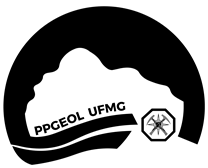 023PROCESSO SELETIVO – EDITAL REGULAR E SUPLEMENTAR Nº001/2023 PROCESSO SELETIVO MESTRADO E DOUTORADO – 2024/1ºREQUERIMENTO DE RECURSO CONTRA:Homologação das inscrições ao processo seletivo: □ MESTRADO □ DOUTORADOOs recursos contra o resultado da homologação das inscrições, que podem ser feitos digitado ou em caligrafia legível, deverão ser encaminhados pelos(as) participantes, devidamente datados e assinados, para o e-mail institucional posgeol@igc.ufmg.br, até 10/12/2023, dia subsequente ao da divulgação do resultado da homologação das inscrições. Recursos NÃO fundamentados serão indeferidos. NÃO serão aceitos recursos enviados em formulários diferentes do disponibilizado no endereço acima; e/ou sem data e assinatura do(a) candidato(a); e/ou que chegarem ao e-mail institucional após o prazo estabelecido neste item do Edital.As respostas aos recursos interpostos serão enviadas, individualmente, para o e-mail constante no formulário de inscrição do(a) candidato(a). O resultado da homologação das inscrições, após análise dos recursos, será divulgado, na página WEB do Programa, no dia 11/12/2023, após as 20 horas, conforme cronograma.PARA USO DA COMISSÃO - DECISÃO DA COMISSÃOObservações:NomeRAZÕES DO RECURSO INTERPOSTOEscreva aqui(   ) INDEFERIDO(    ) DEFERIDO